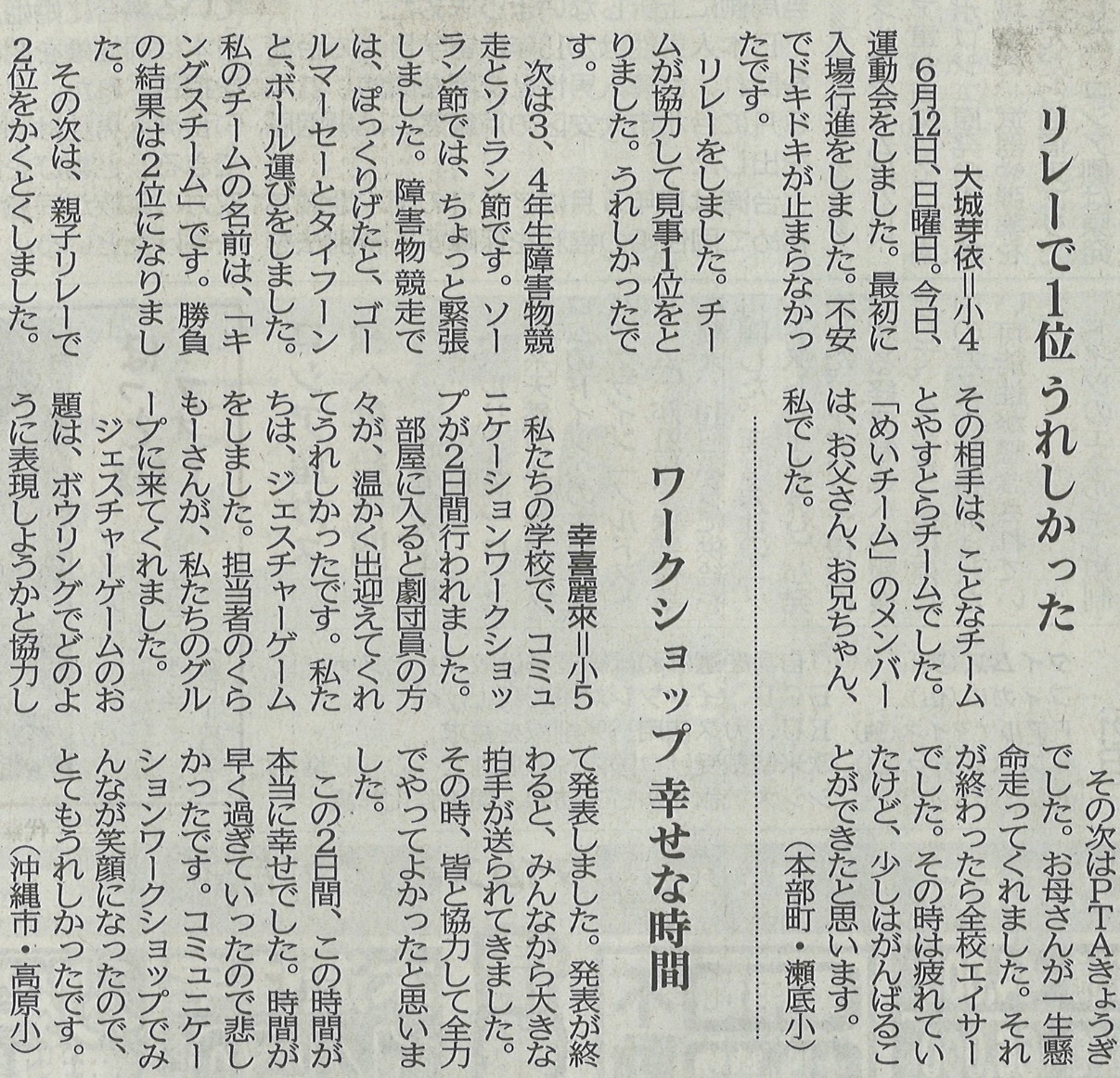 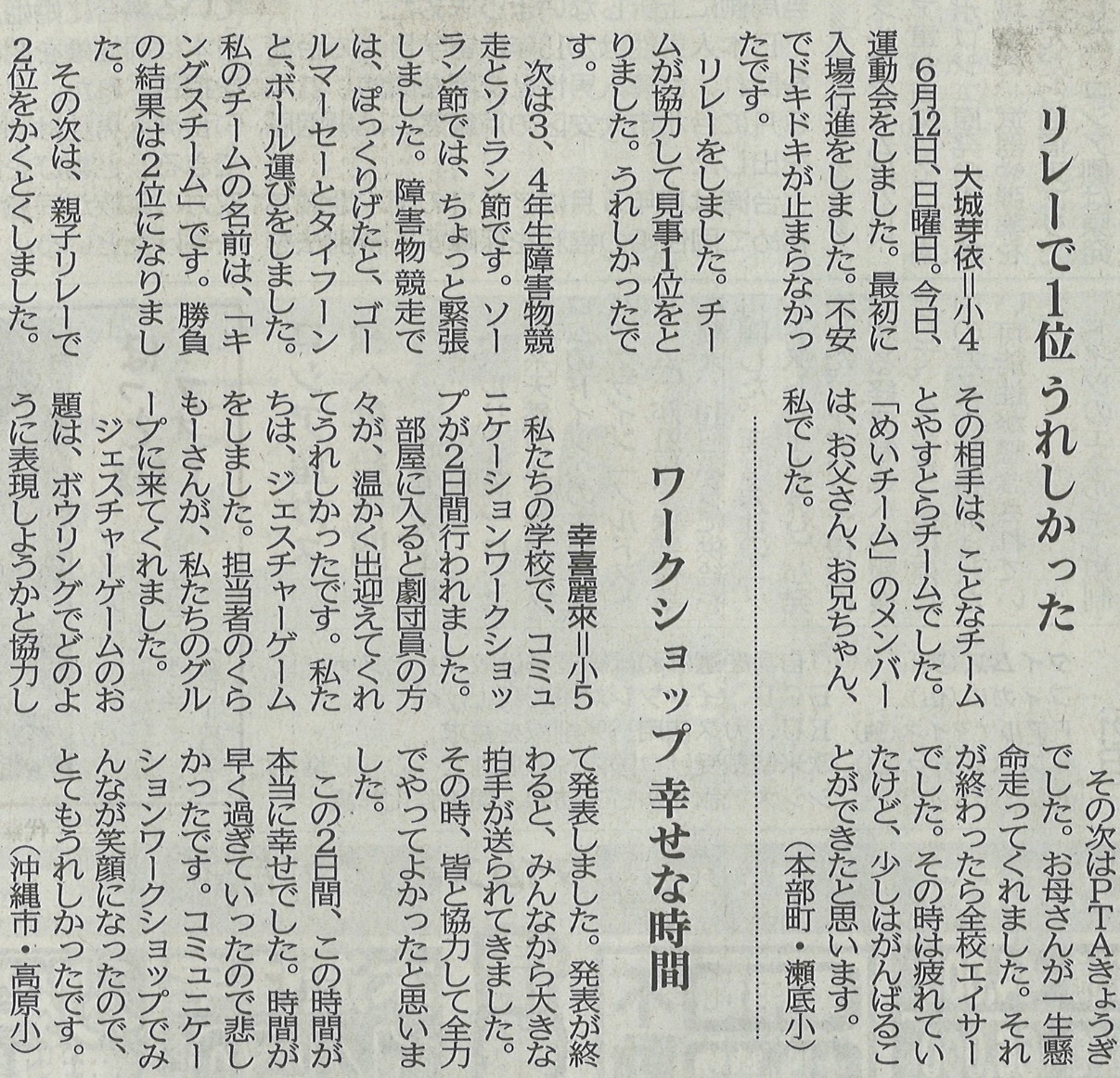 【沖縄タイムス　2022年7月22日（金）掲載】